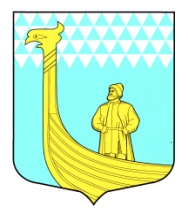                                   А  Д  М   И   Н   И  С  Т  Р  А  Ц  И  ЯМУНИЦИПАЛЬНОГО ОБРАЗОВАНИЯВЫНДИНООСТРОВСКОЕ СЕЛЬСКОЕ ПОСЕЛЕНИЕВОЛХОВСКОГО МУНИЦИПАЛЬНОГО РАЙОНАЛЕНИНГРАДСКОЙ  ОБЛАСТИ                                                      ПОСТАНОВЛЕНИЕдер. Вындин ОстровВолховского района, Ленинградской областиот  «30» декабря  2015 года                                                                     №        236О порядке оформления плановых (рейдовых) заданий и их содержания на осмотр (обследование) земельных участков на территории МО Вындиноостровское сельскоеВ соответствии с Земельным кодексом Российской Федерации, Федеральным законом от 06.10.2003 № 131-ФЗ «Об общих принципах организации местного самоуправления в Российской Федерации», статьёй 13.2 Федерального закона от 26 декабря 2008 года № 294-ФЗ «О защите прав юридических лиц и индивидуальных предпринимателей при осуществлении государственного контроля (надзора) и муниципального контроля», Уставом МО Вындиноостровское сельское поселение постановляю:1. Утвердить Порядок оформления плановых (рейдовых) заданий и их содержания на осмотр (обследование) земельных участков на территории МО Вындиноостровское сельское поселение согласно приложению № 1 к настоящему постановлению.2. Утвердить Порядок оформления результатов плановых (рейдовых) осмотров (обследований) земельных участков на территории МО Вындиноостровское сельское поселение согласно приложению № 2 к настоящему постановлению.3. Настоящее постановление опубликовать в официальном печатном издании для опубликования нормативных правовых актов и разместить на официальном сайте Вындиноостровское сельское поселение.        4.   Контроль за исполнением данного постановления оставляю за собой.Глава администрациимуниципального образования                                               Тимофеева М.А..ПРИЛОЖЕНИЕ   №1к постановлению Администрацииот ______ №________Порядок оформления плановых (рейдовых) заданий и их содержания на осмотр (обследование) земельных участков на территории МО Вындиноостровское сельское поселение1. Настоящий Порядок оформления плановых (рейдовых) заданий и их содержания на осмотр (обследование) земельных участков на территории МО Вындиноостровское сельское поселение (далее по тексту – Порядок) устанавливает процедуру оформления плановых (рейдовых) заданий на осмотр (обследование) земельных участков (далее по тексту - плановые (рейдовые) задания).2. Плановые (рейдовые) осмотры, обследования земельных участков проводятся на предмет соблюдения юридическими лицами и индивидуальными предпринимателями при осуществлении своей деятельности требований, установленных нормативными правовыми актами Российской Федерации, Ленинградской области, муниципальными правовыми актами городского МО Вындиноостровское сельское поселение в сфере земельного законодательства.3. Целью оформления плановых (рейдовых) заданий является проведение мероприятий по осмотру (обследованию) земельных участков, используемых индивидуальными предпринимателями и юридическими лицами.4. Плановое (рейдовое) задание должно содержать указание на:1) дату и номер выдачи планового (рейдового) задания;2) должность, фамилию, имя, отчество (последнее - при наличии) должностного лица, получающего плановое (рейдовое) задание;3) должность, фамилию, имя, отчество (последнее - при наличии) должностного лица, участвующего в проведении планового (рейдового) осмотра, обследования;4) положения нормативных правовых актов, в соответствии с которыми проводится плановый (рейдовый) осмотр, обследование;5) объект проведения планового рейдового осмотра, обследования;6) дату начала и окончания исполнения планового (рейдового) задания.Плановое (рейдовое) задание подписывается  лицом, выдавшим плановое (рейдовое) задание, с указанием должности, фамилии и инициалов такого лица.5. Результаты планового (рейдового) осмотра, обследования оформляются посредством составления должностным лицом органа муниципального контроля, получившим плановое (рейдовое) задание, акта осмотра, обследования.6. Акт осмотра, обследования оформляется не позднее одного рабочего дня со дня проведения планового (рейдового) осмотра, обследования по форме согласно приложению                   2 настоящему Порядку.7. Акт осмотра, обследования должен содержать указание на:1) дату, время и место составления акта осмотра, обследования;2) наименование органа муниципального контроля;3) фамилии, имена, отчества (последнее - при наличии) и должности лиц, участвовавших в проведении осмотра, обследования;4) дату, время, продолжительность и место проведения осмотра, обследования;5) краткую характеристику осматриваемого, обследуемого объекта с указанием его местоположения (адрес, описание местоположения границ, объектов, находящихся на территории);6) сведения о результатах осмотра, обследования, в том числе о выявленных нарушениях обязательных требований и требований, установленных, муниципальными правовыми актами;7) сведения о лицах, допустивших нарушения, в случае, если установлены такие лица;8) подпись должностного лица или должностных лиц, проводивших осмотр, обследование, и лиц, участвовавших в таком осмотре, обследовании;9) информацию о мероприятиях, проводимых в ходе осмотра, обследования  (фотографирование, отбор проб).К акту осмотра, обследования прикладываются фотоматериалы, протоколы отбора проб с указанием марки и модели технического средства, условиях проведения мероприятия.5. Плановые (рейдовые) задания оформляются по установленной форме (приложение № 1 к настоящему Порядку) и издаются на основании постановления Администрации МО Вындиноостровское сельское поселение о проведении планового (рейдового) осмотра земельных участков (приложение № 2 к настоящему Порядку).6. Учет плановых (рейдовых) осмотров, обследований, результатов плановых (рейдовых) осмотров, обследований ведется в журнале в электронном виде (приложение № 3 к настоящему порядку).Приложение №1к Порядку оформления плановых (рейдовых) заданий и их содержания на осмотр (обследование) земельных участков на территории ПЛАНОВОЕ (РЕЙДОВОЕ) ЗАДАНИЕна проведение плановых (рейдовых) осмотров, обследований 1.  Правовые  основания  проведения  осмотра,  обследования  земельных участков: ____________________________________________________________________________________________________________________________________(указываются реквизиты постановления администрации МО Вындиноостровское сельское поселение)2.  Фамилия, имя, отчество, должность должностного лица, уполномоченного   на   проведение  осмотра,  обследования  земельных участков:___________________________        3.   Фамилии,   имена,  отчества  привлекаемых  к  проведению  осмотра, обследования земельных участков специалистов, экспертов, иных лиц:__________________________________________________________________________________________________________________________________________________________       4.  Предмет осмотра, обследования земельных участков: __________________________________________________________________  __________5. Цель  осмотра,  обследования:  выявление  и  пресечение  нарушений обязательных   требований   законодательства  и  незаконного  использования земельных участков.6. Сроки проведения осмотра, обследования с ______ (час.) _____ мин.«____» ___________ 20__ г. по ________ (час.) _____ (мин.) ____ «____» ______ 20___ г.7. Маршрут осмотра, обследования земельных участков:от _______________________________ до __________________________________                                                       (наименование района обследования)Глава администрации                     					____________________Приложение № 2к Порядку оформления плановых (рейдовых) заданий и их содержания на осмотр (обследование) земельных участков ЖУРНАЛучета плановых (рейдовых) осмотров, обследований и результатов плановых (рейдовых) осмотров, обследований земельных участковПриложение № 2к постановлению Администрации от ______2015   № ________Порядок оформления результатов плановых (рейдовых) осмотров (обследований) земельных участков на территории МО Вындиноостровское сельское поселение Волховского муниципального района Ленинградской области1. По результатам планового (рейдового) осмотра, обследования  земельных участков должностным лицом Администрации МО Вындиноостровское сельское поселение, проводившим плановый (рейдовый) осмотр, обследование, оформляется акт планового (рейдового) осмотра, обследования по форме согласно приложению № 1 к настоящему Порядку.2. Акт планового (рейдового) осмотра, обследования земельных участков оформляется в течение 2 рабочих дней после завершения осмотра, обследования в 1 экземпляре.3. К акту планового (рейдового) осмотра, обследования земельных участков прилагаются фото и иные материалы, собранные в ходе мероприятий по осмотру, обследованию земельных участков. Фотоматериалы могут оформляться в виде фототаблицы.4. В случае отсутствия нарушений земельного законодательства составляется акт планового (рейдового) осмотра, обследования земельных участков, к которому прилагаются фотоматериалы, свидетельствующие об отсутствии нарушений, при необходимости иные материалы. 5. В случае выявления при проведении плановых (рейдовых) осмотров, обследований земельных участков нарушений обязательных требований должностное лицо Администрации МО Вындиноостровское сельское поселение:- составляет акт планового (рейдового) осмотра, обследования земельных участков, к которому прилагаются фотоматериалы, свидетельствующие о наличии нарушений земельного законодательства, при необходимости иные материалы;- принимает в пределах своей компетенции меры по пресечению таких нарушений, а также доводит в письменной форме до сведения Главы администрации МО Вындиноостровское сельское поселение или лица, исполняющего его обязанности, информацию о выявленных нарушениях для принятия решения о назначении внеплановой проверки юридического лица, индивидуального предпринимателя по основаниям, указанным в пункте 2 части 2 статьи 10 Федерального закона от 26.12.2008 № 294-ФЗ «О защите прав юридических лиц и индивидуальных предпринимателей при осуществлении государственного контроля (надзора) и муниципального контроля»Приложение № 1  к Порядоку оформления результатов плановых (рейдовых) осмотров (обследований) земельных участковАКТ планового (рейдового) осмотра, обследования земельных участковадрес 					       «___»__________ 20___г. на основании постановления Администрации МО______________________________________________________________________ (дата, номер, наименование постановления)проведен плановый (рейдовый) осмотр, обследование земельных участков ____________________________________________________________________________(место проведения планового рейдового осмотра, обследования: район, территория (маршрут))ФИО, должность должностного лица Администрации, проводившего осмотр территории: _____________________________________________________________________________К проведению планового (рейдового) осмотра, обследования земельных участков были привлечены: специалист ____________________________________________________________                                                                                            (ФИО, должность)эксперт _______________________________________________________________                                                                                            (ФИО, должность)иное лицо _____________________________________________________________                                                                                            (ФИО, должность)При проведении планового (рейдового) осмотра земельных участков присутствовали:________________________________________________________(ФИО, должность, полномочия)В ходе планового (рейдового) осмотра, обследования  земельных участков проводились: ________________________________________________________________________________________________________________________________(фотосъемка, замеры и иные действия)В ходе планового (рейдового) осмотра, обследования  земельных участков установлено:________________________________________________________________________________________________________________________________________________________________________________________________________________________________________________________________________________________________________________________________________________________________________________________________________________________________Прилагаемые документы: _______________________________________________________                                                                      (фотоматериалы, иные материала)Подписи лиц, проводивших плановый (рейдовый) осмотр, обследование:______________________________________________________________________________________________________________________________________________Подписи лиц, присутствовавших при проведении осмотра:__________________________________________________________________________________________________________________________________________________Дата и времяначала проведения планового (рейдового) осмотраДата и время окончания проведения планового (рейдового) осмотраМаршрут осмотра, обследова-ния земельных участковРезультаты проведения планового (рейдового) осмотра, обследования земельных участковПодпись должностного лица, проводившего плановый (рейдовый) осмотр земельных участков1234